Your recent request for information is replicated below, together with our response.I wish to make a Freedom of Information Request for the number of Concern for Welfare incidents at the Kessock Bridge in Inverness for the calendar year of 2023.The requested information relating to all ‘Concern for Person’ incidents at the Kessock Bridge in 2023 is provided in the table below:Table 1: Recorded Storm Incidents (Concern for Person) at the Kessock Bridge, A9*All statistics are provisional and should be treated as management information and not official statistics. This data is constantly under review and may vary from previous extracts.  All data have been extracted from Police Scotland internal systems and are correct at 22nd January 2024.1. The data was extracted using the incident's raised date and by using Initial Incident Type PW-72 - Concern for Person2. Specified areas have been selected using GIS Mapping.3. Keyword search was carried out for 'Kessock Bridge'' to identify the relevant records.4. Out of Force incidents and error incidents have been excluded.5. The Grid East and Grid North relates to where Police Officers are directed to attend.If you require any further assistance please contact us quoting the reference above.You can request a review of this response within the next 40 working days by email or by letter (Information Management - FOI, Police Scotland, Clyde Gateway, 2 French Street, Dalmarnock, G40 4EH).  Requests must include the reason for your dissatisfaction.If you remain dissatisfied following our review response, you can appeal to the Office of the Scottish Information Commissioner (OSIC) within 6 months - online, by email or by letter (OSIC, Kinburn Castle, Doubledykes Road, St Andrews, KY16 9DS).Following an OSIC appeal, you can appeal to the Court of Session on a point of law only. This response will be added to our Disclosure Log in seven days' time.Every effort has been taken to ensure our response is as accessible as possible. If you require this response to be provided in an alternative format, please let us know.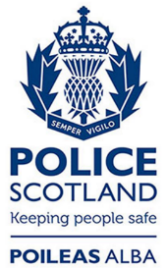 Freedom of Information ResponseOur reference:  FOI 24-0015Responded to:  xx February 2024MonthIncidents at the Kessock Bridge (A9)January19February9March18April10May21June14July26August18September18October13November19December21Total206